4º meeting in Valencia-Manises      Democracy at school1º morning : MONDAY 02 NOVAll countries creating  and bring to Valencia-Manises:Video-presentation (5minutes) about how students are living the democracy at school: thoughts  about  how democratic  our school  is and how should be , …interviews, opinions, news ideas, researches in our school (students, teachers, staff..)  EVERY STUDENTS:               To Bring a creative design , 3x3 cm, in a paper to print it in a cup, in the Pottery school                of Manises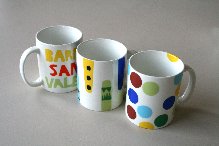 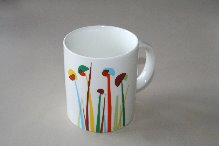 2º morning: TUESDAY 03 NOVActivity during the meeting   Foros in eTwinning Project: e-democracy, e-decisions, e-opinions…about different topics so… students must be registered in the twinspaceWall for Democracy : Big , creative and collaborative wall like a Graffiti,  with principles, purposes, values of the Democracy…words, draws, pictures…  Spanish school provide materialsl to do it:  rights, duties, respect, human rights, dialogue, justice, equality, solidarity, responsability… words in English and  in our tongue lenguages.We can bring templates for drawing letters or words…  or not… Production: a collaborative picture and  the photos-video with the process3º morning WESNESDAY 04 NOV  Young Parliament:  1h working in groups / 1h discussion ;                Inmigration/Emigration in Europe: the past, the present and the futureProduction: a video recording by the host schoolIn conclusiónVideo of the topic, one for each country (max.5 m)Design for the tap: 3x3cm, one for each studentOne Word in English and in our tongue language for each country:                             template 40x40 cm ( creative design)